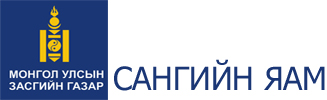 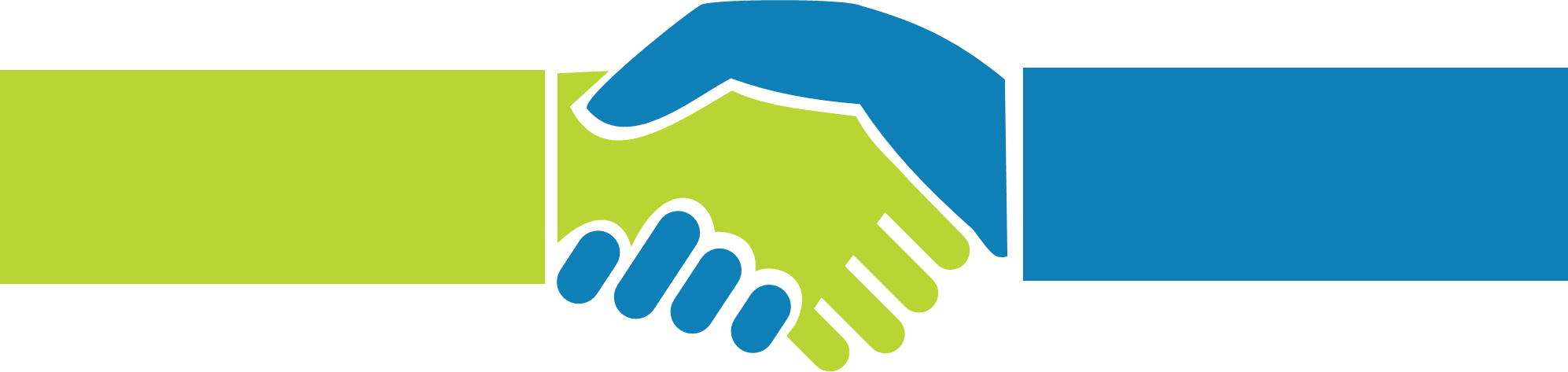 ТӨР, ХУВИЙН ХЭВШЛИЙН ТҮНШЛЭЛИЙН ТУХАЙХУУЛИЙН ТӨСЛИЙН ҮР НӨЛӨӨГ ҮНЭЛЭХ СУДАЛГААНЫ ТАЙЛАНУлаанбаатар хот2021 онАГУУЛГАНЭГ.ЕРӨНХИЙ ЗҮЙЛХОЁР.ХУУЛИЙН ТӨСЛИЙГ ҮНЭЛЭХ ШАЛГУУР ҮЗҮҮЛЭЛТИЙГ СОНГОСОН БАЙДАЛ, ҮНДЭСЛЭЛГУРАВ.ХУУЛИЙН ТӨСЛӨӨС ҮР НӨЛӨӨГ ҮНЭЛЭХ ХЭСГИЙГ ТОГТООСОН БАЙДАЛ	3.1.“Зорилгод хүрэх байдал” шалгуур үзүүлэлтийн дагуу үнэлэгдэх зүйл, хэсэг, заалт	3.2.“Практикт хэрэгжих боломж” шалгуур үзүүлэлтийн дагуу үнэлэгдэх зүйл, хэсэг, заалт	3.3.“Ойлгомжтой байдал” шалгуур үзүүлэлтийн дагуу үнэлэгдэх зүйл, хэсэг, заалт	3.4.“Харилцан уялдаа” шалгуур үзүүлэлтийн дагуу үнэлэгдэх зүйл, хэсэг, заалтДӨРӨВ.ШАЛГУУР ҮЗҮҮЛЭЛТЭД ТОХИРОХ ШАЛГАХ ХЭРЭГСЛИЙГ АШИГЛАН ХУУЛИЙН ТӨСЛИЙГ ҮНЭЛСЭН БАЙДАЛ	4.1.“Зорилгод хүрэх байдал” шалгуур үзүүлэлтийн үнэлгээ 	4.2.“Практикт хэрэгжих боломж” шалгуур үзүүлэлтийн үнэлгээ	4.3.“Хүлээн зөвшөөрөгдөх байдал” шалгуур үзүүлэлтийн үнэлгээ 	4.4.“Харилцан уялдаа” шалгуур үзүүлэлтийн үнэлгээ ТАВ.ДҮГНЭЛТ, ЗӨВЛӨМЖТӨР, ХУВИЙН ХЭВШЛИЙН ТҮНШЛЭЛИЙН ТУХАЙ ХУУЛИЙН ТӨСЛИЙН ҮР НӨЛӨӨГ ҮНЭЛЭХ СУДАЛГААНЫ ТАЙЛАННЭГ.ЕРӨНХИЙ ЗҮЙЛЭнэхүү үнэлгээний ажлын зорилго нь Хууль тогтоомжийн тухай хуулийн  8 дугаар зүйлийн 8.1.4 дэх заалтад заасны дагуу Төр, хувийн хэвшлийн түншлэлийн тухай хуулийн төслийн зүйл, хэсэг, заалтад тодорхой шалгуур үзүүлэлтийн дагуу дүн шинжилгээ хийх, үр нөлөөг тооцож, давхардал, хийдэл, зөрчлийг арилгах, хуулийн төслийн зүйл, хэсэг, заалтыг ойлгомжтой, хэрэгжих боломжтой, хүлээн зөвшөөрөгдөх байдлаар боловсруулах болон хуулийн төслийн боловсруулалтын чанарыг сайжруулахад чиглэсэн дүгнэлт, зөвлөмж өгөхөд оршино.Төр, хувийн хэвшлийн түншлэлийн тухай хуулийн төслийн /цаашид “хуулийн төсөл” гэх/ үр нөлөөг үнэлэх ажиллагааг Засгийн газрын 2016 оны 59 дүгээр тогтоолын 3 дугаар хавсралтаар батлагдсан “Хуулийн төслийн үр нөлөөг тооцох аргачлал”-д /цаашид “Аргачлал” гэх/ заасны дагуу дараах үе шатаар хийсэн. Үүнд: Хуулийн төслийн үр нөлөөг үнэлэх шалгуур үзүүлэлтийг сонгох;Хуулийн төслөөс үр нөлөөг үнэлэх хэсгээ тогтоох;Шалгуур үзүүлэлтэд тохирох шалгах хэрэгслийн дагуу хуулийн төслийн үр нөлөөг үнэлэх;Дүгнэлт, зөвлөмж өгөх.Төр, хувийн хэвшлийн түншлэлийн тухай хуулийн төсөл нь 9 бүлэг 62 зүйлтэй бөгөөд дараах бүтэцтэйгээр боловсруулагдсан байна. Үүнд: Хуулийн төслийн нэгдүгээр бүлгээр хуулийн зорилт, ТХХТ-ийн тухай хууль тогтоомж, үйлчлэх хүрээ, түншлэлийн зарчим, нэр томьёоны тодорхойлолт зэргийг тусгасан. Хуулийн төслийн хоёрдугаар бүлгээр Улсын Их Хурал, Засгийн газар, санхүү, төсвийн болон ТХХТ-ийн асуудал эрхэлсэн төрийн захиргааны төв байгууллага, ТХХТ-ийн харилцаанд оролцогч холбогдох бусад төрийн захиргааны төв болон орон нутгийн байгууллагуудын бүрэн эрх, чиг үүргийн талаар тусгасан.  Түүнчлэн, ТХХТ-ийн төвийг шинээр байгуулахаар, төрийн байгууллагуудын хамтын ажиллагаа, уялдаа холбоог хангах зохицуулалтыг авч үзнэ.  Хуулийн төслийн гуравдугаар бүлгээр ТХХТ-ийн төрөл, түншлэлийн төслийн төлөвлөлт, бэлтгэл ажиллагаа болон тавигдах шаардлага гэсэн бүлэгт ТХХТ-ийн үндсэн төрөл, түншлэгч талуудыг тусгаж, ТХХТ-ээр хэрэгжүүлэх төслийг санаачлах, хөгжлийн бодлого, төлөвлөлт болон улсын төсвийн хөрөнгө оруулалттай уялдуулан төлөвлөх, судлан шинжлэх асуудлыг хуульчлан тогтооно. Түүнчлэн, ТХХТ-ийн төсөлд тавих үндсэн шаардлага болон төлөвлөх үе шатуудын талаар тусгах ба үүнд ТХХТ-ээр хэрэгжүүлэхээр урьдчилан тодорхойлсон төслүүдэд нийгмийн ач холбогдол, эдийн засгийн үр ашгийг урьдчилсан байдлаар тооцох, үнэлэх ажиллагаа, төсвийн эрсдэлийн үнэлгээг хийх зохицуулалтыг авч үзнэ. Ингэснээр, хуулийн шаардлага хангасан төсөл, арга хэмжээг ТХХТ-ээр хэрэгжүүлэх эрх зүйн орчинг бүрдүүлнэ.Хуулийн төслийн дөрөвдүгээр бүлгээр түншлэлийн төслийг зарлах болон ТХХТ-ийн төслийг хэрэгжүүлэх хувийн хэвшлийн түншлэгчийг сонгон шалгаруулах асуудлыг зохицуулна. Энэхүү бүлэгт түншлэлийн төслийг хэрэгжүүлэхээр урьдчилсан мэдэгдэл гаргах болон төслийг мэдээлэх, зарлах асуудлыг тусгаж, ТХХТ-ийн төслийг хэрэгжүүлэх хувийн хэвшлийн түншлэгчийг сонгон шалгаруулах үе шатуудтай холбоотой процессын зохицуулалтуудыг тусгасан.  Хуулийн төслийн тавдугаар бүлгээр түншлэгч талуудын чиг үүрэг, эрсдэлийн удирдлага, түншлэлийн баталгаа болон дэмжлгийн талаар тусгасан бөгөөд талуудын хооронд эрсдэл хуваарилах зарчим, Засгийн газрын баталгаа болон түншлэлийн хүрээнд төрөөс үзүүлэх дэмжлэгийн талаар тус тус зохицуулахаар тусгасан. Хуулийн төслийн зургаадугаар бүлгээр ТХХТ-ийн гэрээ байгуулах, гэрээний төлбөрийн үүргийг төсөвт тусгах асуудал болон түншлэлийн гэрээний нөхцөл, хугацааны талаарх суурь зохицуулалтыг төслийн онцлогт тохируулан уян хатан томьёолох талаар авч үзсэн. Мөн шууд гэрээлэх нөхцөл, гэрээ байгуулах шатанд нууцлал хадгалах, хувийн хэвшлээс төсөл санаачлах, түншлэлийн гэрээнд тавих хяналт, гэрээг өөрчлөх, гэрээний хугацааг сунгах болон гэрээг цуцлах, гэрээ дуусгавар болох зохицуулалтыг тусгасан. Хуулийн төслийн долоодугаар бүлгээр ТХХТ-ийн төсөл хэрэгжүүлэх хэлбэрүүд, төсөл хэрэгжих газрын эрхийн асуудал, хувийн хэвшлийн түншлэгч, төсөл хэрэгжүүлэх тусгай зориулалттай компанийн бүтэц, зохион байгуулалт, төслийн хөрөнгийн өмчлөл, хэрэглэгчийн төлбөрийг буюу тариф тогтоох асуудлыг зохицуулахаар тусгасан. Мөн ТХХТ-ийн гэрээг хэрэгжүүлэх явцад хувийн хэвшлийн хяналтын эрхийг шилжүүлэх, дэд бүтцийн барилга байгууламжийн ашиглалт, ТХХТ-ийн гэрээ дуусгавар болсонтой холбоотой санхүүжилт болон эрх шилжүүлэх үйл ажиллагааны талаар тусгасан. Хуулийн төслийн наймдугаар бүлгээр түншлэлийн төсөл хөгжүүлэх сан, сангийн эх үүсвэр, захиран зарцуулах талаар тусгаж, ТХХТ-ийн ил тод байдал, ТХХТ-ийн мэдээллийн сан, тайлагналт, мөн төсөл хэрэгжүүлэгчийн санхүүгийн тайлан гаргах асуудал, төслийн хэрэгжилтийн хяналт шинжилгээ, үнэлгээний талаар зохицуулахаар тусгасан. Хуулийн төслийн есдүгээр бүлгээр ТХХТ-ийн хүрээнд гомдол гаргах, түншлэгч талуудын хооронд үүссэн маргааныг шийдвэрлэх, хариуцлага хүлээлгэх үндэслэл, хууль тогтоомж зөрчигчид хүлээлгэх хариуцлага болон хууль хүчин төгөлдөр болох талаар тусгасан. ХОЁР.ХУУЛИЙН ТӨСЛИЙГ ҮНЭЛЭХ ШАЛГУУР ҮЗҮҮЛЭЛТИЙГСОНГОСОН БАЙДАЛ, ҮНДЭСЛЭЛТус үнэлгээний ажлыг хийж гүйцэтгэхдээ хуулийн төслийн зорилго, хамрах хүрээ, зохицуулах асуудалтай уялдуулан, аргачлалд дурдсан 6 шалгуур үзүүлэлтээс хуулийн төслийн үр нөлөөг үнэлж,  гарах үр дагаврыг урьдчилан тогтоож чадахуйц дараах шалгуур үзүүлэлтийг сонголоо. Үүнд:1.Зорилгод хүрэх байдал;2.Практикт хэрэгжих боломж;3.Хүлээн зөвшөөрөгдөх байдал;4.Харилцан уялдаа зэрэг болно. “Зорилгод хүрэх байдал" гэсэн шалгуур үзүүлэлтийн хүрээнд хуулийн төсөл болон түүний зорилго нь хуулийн төслийн үзэл баримтлалд тусгасан зорилгын хүрээнд боловсруулагдсан болон бодит үндэслэл, шаардлагад нийцэж буй байдал, хуулийн төсөлд тусгагдсан зохицуулалтууд нь төслийн зорилгыг хангахад чиглэсэн болоод хүргэх боломжтой эсэхийг үнэлнэ.Энэхүү үнэлгээг хийхдээ хуулийн төслийн үзэл баримтлал, танилцуулга, хуулийн төсөл, Төр, хувийн хэвшлийн түншлэлийн тухай хуулийн төслийн тандан судалгааны тайлан, Концессын тухай хуулийн хэрэгжилтийн үр дагаврын тайлантай танилцаж, хуулийн төсөл боловсруулах болсон үндэслэл, шаардлагыг судлан үзсэний үндсэн дээр хуулийн төслөөс түүний зорилго болон зорилгод хүрэхэд чиглэгдсэн, зорилгыг тодорхой илэрхийлж чадахуйц арга хэмжээ, зохицуулалтыг сонгож авсан болно.  “Практикт хэрэгжих боломж” шалгуур үзүүлэлтийн хүрээнд хуулийн төслөөр шинээр бий болгож байгаа зохицуулалтыг дагаж мөрдөх буюу хэрэгжүүлэх боломж байгаа эсэхийг, мөн хэрэгжүүлэх субъект, байгууллага нь хэн байх вэ гэдгийг урьдчилан тогтоох ажиллагааг явуулах ба ингэхдээ цаг хугацааны боломж хомс байсан тул хэлэлцүүлэг, судалгааны ажлуудаас гаргасан санал, зөвлөмж, талуудын байр суурийг харгалзан үзэх  замаар үнэлэх боломжтой гэж үзэж, сонголоо. “Ойлгомжтой байдал” гэсэн шалгуур үзүүлэлтийн хүрээнд Төр, хувийн хэвшлийн түншлэлийн тухай хуулийн төслийн зохицуулалтаас сонгосон зүйл, заалтын бичвэр, боловсруулалт нь хуулийн үр дагаврын зохицуулалтын хувьд ойлгомжтой, зөрчилгүй бичигдсэн эсэх, Хууль тогтоомжийн тухай хуульд заасан шаардлагыг хангаж буй эсэх,  түүнийг хэрэглэх, хэрэгжүүлэх субъектүүдийн хувьд ойлгомжтой, логик дараалалтайгаар боловсруулагдсан эсэхийг шалгана.“Харилцан уялдаа” шалгуур үзүүлэлтийн хүрээнд хуулийн төслийг бүхэлд нь Монгол Улсын Үндсэн хууль холбогдох бусад хуультай болон хуулийн төслийн зохицуулалт өөр хоорондоо нийцсэн эсэхийг аргачлапд заасан асуултад хариулах байдлаар үнэлгээг хийхээр тооцов.ГУРАВ.ХУУЛИЙН ТӨСЛӨӨС ҮР НӨЛӨӨГ ҮНЭЛЭХ ХЭСГИЙГ ТОГТООСОН БАЙДАЛҮнэлгээний ажлын энэ хэсэгт аргачлалд заасны дагуу Төр, хувийн хэвшлийн түншлэлийн тухай хуулийн төслөөс үр нөлөөг нь үнэлэх хэсгийг сонгох буюу тогтоож, өмнөх үе шатанд сонгосон шалгуур үзүүлэлттэй үнэлэгдэх зүйл, хэсэг, заалтыг тохируулан үнэлэхэд бэлтгэх юм. Эдгээр үнэлэгдэх зүйл, хэсэг, заалтыг сонгохдоо хууль зүйн хувьд шууд үр дагавар үүсгэж байгаа буюу голлох ач холбогдолтой, үзэл баримтлалын буюу зарчмын шинжтэй, мөн анхаарах шаардлагатай заалтуудыг сонгож авсан болно. Өөрөөр хэлбэл, тус хуулийн төслийн үр нөлөөг үнэлэхдээ товч бөгөөд оновчтой байх үүднээс хуулийн төслөөс шинэлэг, хууль зүйн үр дагавар бий болгож буй, агуулгын хувьд чухал ач холбогдолтой, мөн асуудал дагуулах магадлалтай, анхаарах шаардлагатай зааптуудыг сонгож, тухайн сонгосон зүйл, заалтын үр нөлөөг судлан үнэлэх болно. Шалгуур үзүүлэлт бүрийн хүрээнд үнэлэгдэх зүйл, хэсэг, заалтыг тоймловол: 3.1.”Зорилгод хүрэх байдал” шалгуур үзүүлэлтийн хүрээнд үнэлэгдэх хуулийн төслийн зүйл, хэсэг, заалт:Энэ шалгуур үзүүлэлтийн хүрээнд хуулийн төслийн үзэл баримтлал болон хуулийн төсөлд тусгагдсаны дагуу ТХХТ-ийн хууль, эрх зүйн шинэ орчин бүрдүүлсэнтэй холбоотой зохицуулалт нь хуулийн төслийн үндсэн зорилгыг хангаж чадах эсэхийг үнэлэн тогтоох юм. Хуулийн төсөл нь анхдагч хуулийн хэлбэрээр боловсруулагдсан тул төслийн зорилгыг тогтоохдоо хуулийн төслийн үзэл баримтал, танилцуулга, холбогдох бусад материалыг судлах замаар дараах байдлаар тоймлов. Өөрөөр хэлбэл Төр, хувийн хэвшлийн түншлэлийн тухай хуулийн төсөл дараах гол зорилго тавьж боловсруулагдсан байна. Үүнд:  ТХХТ-ийг төсвийн хөрөнгө оруулалттай уялдуулж, хуульд заасан шаардлага, шалгуурын дагуу түншлэлээр хэрэгжүүлэх боломжтой нь тогтоогдсон төслийн эрсдэлийн хуваарилалтыг оновчтой тодорхойлж, түншлэгч талууд гэрээний үндсэн дээр урт хугацаанд хэрэгжүүлдэг орчинг бүрдүүлэх;Концессын тухай хуулийг бүхэлд нь өөрчилж, ТХХТ-ийн суурь зарчмын хүрээнд өөрчлөн шинэчлэх, ойлгомжгүй, тодорхойгүй зохицуулалтуудыг бусад хууль, тогтоомжтой уялдуулах, нэр томьёоны зөрүүг жигдлэх, олон улсын жишигт нийцсэн, практик шаардлагад тулгуурласан хууль, эрх зүйн орчныг бүрдүүлэх;ТХХТ-ийг хөтөлбөрөөр буюу улсын хөрөнгө оруулалтын төлөвлөлтийн дагуу хэрэгжүүлдэг олон улсын практикийг нэвтрүүлэх нь нийгэм, эдийн засгийн үр өгөөжийг дээшлүүлэх, төсвийн эрсдэлийн удирдлагыг оновчтой болгох;ТХХТ-ийн төслийг эхлээд сайтар бэлтгэж, үнэлгээ, дүн шинжилгээ хийж, шалгасны үндсэн дээр төсвийн санхүүжилтийн шийдвэрийг гаргадаг тогтолцоог бүрдүүлэх;ТХХТ-ийн асуудал эрхэлсэн байгууллагуудыг институцийн хувьд чадавхжуулж, чиг үүргийг тодорхой болгох;Хуулийн төслийн үзэл баримтлалыг судлан үзэхэд хууль санаачлагч нь дээр дурдсан багц зорилгыг дэвшүүлж тэдгээрийг хангах үүднээс хуулийн төслийг боловсруулсан байна гэж үзэхээр байна. Аргачлалд заасны дагуу хуулийн төсөлд дээрх зорилгод хүрэх чиглэлээр тусгагдсан зүйл, хэсэг, заалтыг сонгон “зорилгод хүрэх байдал”-ыг үнэлэх юм. Хуулийн төсөл нь анхдагч хуулийн төсөл хэлбэрээр бичигдсэн тул хуулийн төслөөс үнэлэх бүлэг, зүйл, хэсэг, заалтыг сонгож үнэлгээг хийх юм. Хүснэгт 13.2.“Практикт хэрэгжих боломж” шалгуур үзүүлэлтийн хүрээнд үнэлэгдэх зүйл, хэсэг, заалт:Хуулийн төслийн зүйл, хэсэг, заалт нь хуулийг хэрэгжүүлэгч, хэрэглэгчид хуулийг дагаж мөрдөх болон хэрэгжүүлэх боломжтойгоор боловсруулагдаж чадсан уу? Дагаж мөрдөх боломж байгаа юу? гэсэн асуултад хариу өгөх нь уг шалгуур үзүүлэлтийн зорилго юм. Төр, хувийн хэвшлийн түншлэлийн тухай хуулийн төслийн зохицуулалтыг хэрэгжүүлэх, хэрэглэх байгууллага, хуулийн этгээд нь тодорхой эсэх, тодорхой бол тэдгээр этгээдэд зохицуулалтыг хэрэгжүүлэх боломж, бололцоо бодит байдалд байгаа эсэхийг урьдчилан тандах замаар таамаглах шаардлагын үүднээс уг шалгуур үзүүлэлтийг сонгосон болно.   “Практикт хэрэгжих боломж” шалгуур үзүүлэлтээр хуулийн төслийн дараах зохицуулалтыг үнэлэх болно. Үүнд:3.3.“Ойлгомжтой байдал” шалгуур үзүүлэлтийн хүрээнд үнэлэгдэх зүйл, хэсэг, заалт: Төр, хувийн хэвшлийн түншлэлийн тухай хуулийн төслийн зохицуулалтаас дараах зохицуулалтын ойлгомжтой байдлыг үнэлнэ. Үүнд:Хуулийн төслийн 5 дугаар зүйлийн 5.1.13 дахь заалт:Хуулийн төслийн холбогдох заалт: 5.1.11.“мөнгөний үнэ цэн” (value for money) гэж ТХХТ-ийн төслийн хэрэгжилтийн бүхий л хугацааны төсвийн зардал, өртгөөр төслийн үйлчилгээг хамгийн чанар, хүртээмж, үр ашиг, өгөөжтэй байхаар төслийг төлөвлөж, хэрэгжүүлэх зарчим болон дагалдах аргачлалуудыг;Хуулийн төслийн 5 дугаар зүйлийн 5.1.17, 5.1.18 дахь заалт:Хуулийн төслийн холбогдох заалт: 5.1.17.“төсвийн эрсдэл” гэж түншлэлийн гэрээний дагуу төсвийн төлөвлөлт болон гүйцэтгэлд эрсдэл учруулж, тодорхой, эсхүл тодорхой бус байдлаар төлбөрийн үүрэг хариуцлагыг бий болгох, эсхүл болзошгүй нөхцөл байдлыг;5.1.18.“төсвийн эрсдэлийн шинжилгээ” гэж түншлэлийн төслийн төсөвт үзүүлэх нөлөө, хүчин зүйлс, төсвийн эрсдэлийг энэ хуулийн 20.3-т заасан аргачлалын дагуу тооцож, судлах дүн шинжилгээг;Хуулийн төслийн 5 дүгээр зүйлийн 5.1.19 дэх заалт: Хуулийн төслийн холбогдох заалт: 5.1.19.“төсөл хөгжүүлэх сан” гэж ТХХТ-ийн эх төсөл боловсруулах, төслийн бэлтгэл ажиллагааг хангах, судалгаа, шинжилгээ хийх, мэргэжлийн зөвлөх авах болон төсөл боловсруулахтай холбогдон гарах зардлыг санхүүжүүлэхээр хуульд заасан эх үүсвэрээр бүрдүүлсэн ТХХТ-ийн санг;Хуулийн төслийн 5 дугаар зүйлийн 5.1.33 дэх заалт: Хуулийн төслийн холбогдох заалт: 5.1.33.“эрсдэлийн шинжилгээ” гэж энэ хуульд заасан аргачлалын дагуу тухайн төслийн худалдаа, санхүү, хууль, улс төрийн болон төсвийн аливаа эрсдэлийг тооцох шинжилгээг.3.4.”Харилцан уялдаа” шалгуур үзүүлэлтийн хүрээнд үнэлэгдэх хуулийн төслийн зохицуулалт: Төр, хувийн хэвшлийн түншлэлийн тухай хуулийн төслийн зүйл, хэсэг, заалт нь өөр хоорондоо болон хүчин төгөлдөр үйлчилж буй бусад хууль тогтоомжтой нийцэж буй эсэхийг “харилцан уялдаа” шалгуур үзүүлэлтийн тусламжтайгаар тогтоох юм. Уг шалгуур үзүүлэлтээр хуулийн төслийн зохицуулалтыг үнэлэхдээ тодорхой стандарт асуултуудад хариулах замаар зохицуулалт нэг бүрийн уялдаа холбоог шалгах тул хуулийн төслийн тодорхой зүйл, хэсэг, заалт, зохицуулалтыг бус төслийг бүхэлд нь сонгон авч үнэлэх нь зүйтэй байна. Энэ шалгуур үзүүлэлтийн хүрээнд хуулийн төслийг бүхэлд нь энэхүү шалгуур үзүүлэлтээр үнэлэх юм.  ДӨРӨВ.ШАЛГУУР ҮЗҮҮЛЭЛТЭД ТОХИРОХ ШАЛГАХ ХЭРЭГСЛИЙН ДАГУУ ХУУЛЬ ТОГТООМЖИЙН ТӨСЛИЙН ҮР НӨЛӨӨГ ҮНЭЛЭХ Өмнөх үе шатанд сонгосон шалгуур үзүүлэлтийн дагуу үнэлэх хуулийн төслийн зохицуулалтыг тухайн шалгуур үзүүлэлтэд тохирох шалгах хэрэгслийг ашиглан хууль тогтоомжийн үр нөлөөг үнэлэх юм. Шалгуур үзүүлэлтийг дараах шалгах хэрэгслийн дагуу хуулийн төслийн үр нөлөөг үнэлэх болно.Хүснэгт 24.1.ЗОРИЛГОД ХҮРЭХ БАЙДАЛ ШАЛГУУР ҮЗҮҮЛЭЛТИЙН ҮНЭЛГЭЭ:Зорилго 1. Концессын тухай хуулийг бүхэлд нь өөрчилж, ТХХТ-ийн суурь зарчмын хүрээнд өөрчлөн шинэчлэх, ойлгомжгүй, тодорхойгүй зохицуулалтуудыг бусад хууль, тогтоомжтой уялдуулах, нэр томьёоны зөрүүг жигдлэх, олон улсын жишигт нийцсэн, практик шаардлагад тулгуурласан хууль, эрх зүйн орчныг бүрдүүлэх;Концессын тухай хуульд ТХХТ-ийг концессоор хэрэгжүүлж буй мэт боловч ТХХТ-ийн талаар хэд хэдэн хуулиудад тусгаж зохицуулсан байдал нь Концессын хуультай харилцан уялддаггүй. Төсвийн тухай хуулийн Төр ба хувийн хэвшлийн түншлэл гэсэн 30 дугаар зүйлд ТХХТ-ийн хэлбэр, түүнийг хэрэгжүүлэх талаар хэт ерөнхий зохицуулалтыг тусгасан бөгөөд Өрийн удирдлагын тухай хуульд улс, орон нутгийн төсвөөс эргэн төлөгдөх нөхцөлтэй концессын гэрээнд тавих шаардлагыг л хуульчилсан  байна. Түүнчлэн Хөрөнгө оруулалтын тухай, Чөлөөт бүсийн тухай, Хот, суурин газрыг дахин хөгжүүлэх тухай зэрэг 10 гаруй хуульд тухайн төсөл, арга хэмжээг концесс болон ТХХТ-ийн дагуу, эсхүл ТХХТ-д тулгуурлан хэрэгжүүлнэ гэж заасан боловч чухам тухайн түншлэлийг хэрхэн хэрэгжүүлэх, төр болон хувийн хэвшил ямар оролцоо, чиг үүрэгтэй болох, санхүүжилтийг хэрхэн шийдэх, ТХХТ-ээр хэрэгжүүлэх төслийг хэрхэн сонгох, эрэмбэлэхтэй холбоотой эрх зүйн зохицуулалт тодорхойгүй тул дээрх хуулиуд дахь ТХХТ-ийн талаарх заалтууд практикт төдийлөн сайн хэрэгждэггүй байна. Харин хуулийн төсөлд Концессын тухай хуулийг бүхэлд нь өөрчилж, Концессын нэр томьёо, төрлийг бүхэлд нь дахин хэрэглэхгүйгээр тусгаж, ТХХТ-ийн тодорхойлолтыг олон улсын түвшинд нийцүүлж шинээр томёолсон бөгөөд ингэхдээ нийтийн дэд бүтэц, төрийн үйлчилгээ, түншлэлийн гэрээний ойлголтыг мөн тусад нь тодорхойлон хуулийн төслийг боловсруулсан байна.Дүгнэлт: Ингэснээр Төр, хувийн хэвшлийн түншлэл, түншлэлийн гэрээ болон эдгээртэй холбоотой тусгасан нэр томьёоны тодорхойлолтыг ойлгомжтой болгох, нэр томёоны зөрүүг жигдлэх, олон улсын түвшинд нийцүүлэх бусад хууль тогтоомжтой харилцан уялдуулах тухай Зорилго 1 хангагдсан гэж үзлээ. Зорилго 2. ТХХТ-ийн төслийг эхлээд сайтар бэлтгэж, үнэлгээ, дүн шинжилгээ хийж, шалгасны үндсэн дээр төсвийн санхүүжилтийн шийдвэрийг гаргадаг тогтолцоог бүрдүүлэх;Концессын төсөл, арга хэмжээг судалгаа шинжилгээг гүйцэтгэсний үндсэн дээр үнэлж, тогтоодоггүй, ач холбогдлоор нь эрэмбэлдэггүй, түншлэгч талуудын оролцоог бодитоор тогтоодоггүй, төсвийн үр ашгийг тодорхойлдоггүй, үр ашиггүй концессын жагсаалтыг олноор баталж байгаа өнөөгийн хуулийн зохицуулалтыг бүхэлд нь өөрчлөх зорилгоор хуулийн төсөлд ТХХТ-ийн эх төсөл болон түншлэлийн үе шатыг нэгбүрчлэн нарийвчлан тодорхойлж зохицуулсан байна. Мөн хуулийн төслийн ТХХТ-ийн төслийн бүрэн шинжилгээ болон эрсдэлийн үнэлгээнд тулгуурлан төсвийн санхүүжилтийн шийдвэр гаргах үе шатыг тусгайлан хуульчилж, энэхүү шийдвэрийн тогтолцоогүйгээр ТХХТ-ийн төслийг цаашид хэрэгжүүлэх хууль, эрх зүйн боломжгүй байхаар зохицуулсан байна. Дүгнэлт: Хуулийн төсөлд ТХХТ-ийн төслийг эхлээд сайтар бэлтгэж, үнэлгээ, дүн шинжилгээ хийж, шалгасны үндсэн дээр төсвийн санхүүжилтийн шийдвэрийг гаргадаг тогтолцоог бүрдүүлэх зохицуулалтыг бүрэн тусгаж зорилтыг хангасан байна. Зорилго 3. ТХХТ-ийн асуудал эрхэлсэн байгууллагуудыг институцийн хувьд чадавхжуулж, чиг үүргийг тодорхой болгох;Өнөөгийн интституцийн тогтворгүй байдал, концессын төслүүдийг санаачлах, бэлтгэл ажил хийх, сонгон шалгаруулалт явуулах, гэрээний хэрэгжилтэд хяналт тавихад төрийн байгууллагуудын үйл ажиллагааны уялдаагүй байдлыг өөрчлөх зорилгоор хуулийн төслийн 2 дугаар бүлэгт Төр, хувийн хэвшлийн түншлэлийн талаарх төрийн байгууллагуудын бүрэн эрх нэгбүрчлэн нарийвчлан тусгасанаар байгууллагуудын эрх, үүрэг тодорхой хуульчлагдаж, тэдгээрийн нягт хамтын ажиллагаа, оролцоог бүрдүүлсэн зүйн орчныг бий болгох суурь нөхцлийг бүрдүүлжээ. Практикт тулгамдаж буй гол асуудал бол концессоор хэрэгжүүлэх төслийн бэлтгэл ажил хангалтгүй байдаг явдал юм. Тухайлбал, салбар яамдаас  ирүүлж буй төслийн санал нь ихэвчлэн ТЭЗҮ хийгдээгүй байхаас гадна зах зээлийн хэрэгцээ, гадаад, дотоодын хувийн хэвшлийн идэвх, сонирхлын болон санхүүгийн чадавхын тандалт, улсын төсвийн санхүүжилтэд үзүүлэх нөлөө, төсвийн эрсдэл зэргийг судалж, шинжлэлгүйгээр төслийн тендерийг яаран зарласнаас болж уралдаант шалгаруулалтын гэрээний хэлцлийн явцад төслийн мэдээлэл цуглуулахдаа бодит бус, үндэслэл нотолгоогүй, баримтгүй төсөөлөл гаргах, төсөл хэрэгжих бүтцийг тодорхойлох зэрэг алдаа, дутагдал гардаг байна. Дээрх алдаа, дутагдлыг хуулийн төсөлд 21 дүгээр зүйлээр засаж тухайн асуудал хариуцсан салбарын яам нь хуулийн төслийн 20 дугаар зүйлд заасны дагуу бүрэн шинжилгээг гүйцэтгэж, ТХХТ-ээр хэрэгжүүлэхэд тохиромжтой болох нь тогтоогдсон төслийг төслийн иж бүрэн баримт бичгүүдийн хамтаар санхүү, төсвийн болон ТХХТ-ийн асуудал эрхэлсэн төрийн захиргааны төв байгууллагад хүргүүлэх, түншлэлийн гэрээний хэрэгжилтэд хяналт тавих эрх, үүргийг тусган зохицуулсан байна. Дүгнэлт: Эндээс үзэхэд ТХХТ-ийн асуудал хариуцсан төрийн болон бусад байгууллагуудын чиг үүргийг тодорхой болгохтой холбоотой 3 дахь зорилго бүрэн хангагдсан гэж үзэхээр байна. 4.2.“ПРАКТИКТ ХЭРЭГЖИХ БОЛОМЖ” ШАЛГУУР ҮЗҮҮЛЭЛТИЙН ҮНЭЛГЭЭХуулийн төсөлд практикт хэрэгжих боломжийг урьдчилан тогтоох шаардлагатай Төр, хувийн хэвшлийн түншлэлийн төвийг шинээр бий болгох зохицуулалтыг хуулийн төсөлд тусгасан байна. Хуулийн төслийн 12 дугаар зүйлийн зүйл, хэсэг, заалтын практикт хэрэгжих боломжийг үнэлбэл: 1/ Хуулийн төслийн холбогдох заалт: Үнэлгээ: Өнгөрсөн хугацаанд концессын асуудал эрхэлсэн байгууллага, нэгж нь Засгийн газар солигдох бүрд бүтцийн өөрчлөлтөд орж, институцийн хувьд тогтворгүй, бусад байгууллагатай харилцах, хамтран ажиллах уялдаа холбоо сул байгаа нь ТХХТ-ийг хөгжүүлэх болон хуулийг хэрэгжүүлэхэд ч сөрөг үр дагавартай байгаа нь хуулийн хэрэгжилтийн үр дагаварт хийсэн судалгаа болон аудитын тайлан, зөвлөмжөөс тодорхой тогтоогдсон. Иймд, ТХХТ-ийн асуудал эрхэлсэн байгууллагыг институцийн хувьд чадавхжуулж, хараат бус, бие даасан, чадварлаг мэргэжилтэн, хүний нөөцтэй болгох шаардлага зүй ёсоор тавигдаж байна. Энэхүү асуудлыг шийдвэрлэхийн тулд хуулийн төсөлд Төр, хувийн хэвшлийн түншлэлийн төвийг шинээр байгуулахаар тусгажээ. Хуулийн төсөлд ТХХТ-ийн төв нь ТХХТ-ийн болон санхүү, төсвийн асуудал эрхэлсэн төрийн захиргааны төв байгууллагын удирдлага дор үйл ажиллагаа явуулахаар байгаа нь хараат бус, бие даасан судалгаа, шинжилгээний төв байх боломжгүй байна. Мөн хуулийн төсөлд ТХХТ-ийн төв нь нийтдээ 12 чиг үүргийг хэрэгжүүлэхээр тусгасан ч ихэнхи чиг үүрэг нь дэмжлэг үзүүлэх, мэдээлэлээр хангах, судалгаа шинжилгээ хийх, зохион байгуулах, зардал болон хураамжийг санд төвлөрүүлэх зэрэг бие даасан үйл ажиллагаа явуулахгүй байхаар тусгагдсан нь ТХХТ-ийн асуудал эрхэлсэн байгууллагыг институцийн хувьд чадавхжуулж, хараат бус, бие даасан, чадварлаг мэргэжилтэн, хүний нөөцтэй болгох шаардлагыг хангахгүй байна. Түүнчлэн, ТХХТ-ийн төв нь бусад ТХХТ-ийн асуудал хариуцсан байгууллагуудтай хэрхэн үйл ажиллагаагаа уялдуулах, түншлэлийн төслүүдийг санаачлах, бэлтгэл ажил хийх, сонгон шалгаруулалт явуулах, гэрээний хэрэгжилтэд хяналт тавихад төрийн байгууллагуудтай хэрхэн хамтран ажиллах талаарх зохицуулалтыг нарийвчлан тусгах нь зүйтэй байна. Тухайлбал, хуулийн төслийн 8 дугаар зүйлийн 8.3-дэх хэсэгт ТХХТ-ийн асуудал эрхэлсэн төрийн захиргааны төв байгууллага нь ТХХТ-ийн төслийн төлөвлөлт, үнэлгээ, судалгаа шинжилгээ болон сурталчилгаа, мэдээллийн асуудал хариуцсан нэгжтэй байхаар тусгажээ. Хэрэв дээрх асуудлыг нэгбүрчлэн зохицуулаагүй тохиолдолд бусад төрийн захиргааны байгууллагуудтай чиг үүргийн давхардал үүсгэж, шинээр бий болгож буй хуулийн зорилтоо хангаж чадахгүй нөхцөл байдал үүсэх боломжтой байна. 2/ Хуулийн төслийн холбогдох заалт:Үнэлгээ: ТХХТ-ийн төв нь төрийн өмчит, аж ахуйн тооцоот үйлдвэрийн газрын хэлбэрээр байгуулагдахаар хуулийн төсөлд тусгагдсан байна. Энэ нь ТХХТ-ийн төв төрийн болон орон нутгийн өмчийн тухай хуулийн дагуу Төрийн өмчийн бодлого, зохицуулалтын газар харьялагдаж үйл ажиллагаа явуулахаар байна. Гэвч хуулийн төсөлд  ТХХТ-ийн болон санхүү, төсвийн асуудал эрхэлсэн төрийн захиргааны төв байгууллагын удирдлага дор үйл ажиллагаа явуулахаар байгааг анхаарах шаардлагатай. Мөн хуулийн төсөлд ТХХТ-ийн төв нь түншлэлийн төслийг бэлтгэх, судлан шинжлэхтэй холбогдуулан гарсан зардал болон түншлэлийн гэрээний хураамжийг түншлэлийн гэрээ байгуулагч этгээдээс нэхэмжлэн авах, энэ хуульд зааснаар түншлэлийн төсөл хөгжүүлэх санд төвлөрүүлэхээр тусгасан хэдий ч сангийн удирдлага, зарцуулалтыг ТХХТ асуудал эрхэлсэн төрийн захиргааны төв байгууллага хэрэгжүүлэхээр байгаа нь хуулийн зохицуулалтын зөрчилтэй байна. 4.3.ХУУЛИЙН ТӨСЛИЙН ОЙЛГОМЖТОЙ БАЙДЛЫН ҮНЭЛГЭЭ:Уг үнэлгээний тайлангийн 3.3 дахь хэсэгт заасны дагуу хуулийн төслөөс сонгож авсан зүйл, хэсэг, заалтын ойлгомжтой байдлыг үнэлбэл:1/ Хуулийн төслийн холбогдох заалт: 5.1.11.“мөнгөний үнэ цэнэ” (value for money) гэж ТХХТ-ийн төслийн хэрэгжилтийн бүхий л хугацааны төсвийн зардал, өртгөөр төслийн үйлчилгээг хамгийн чанар, хүртээмж, үр ашиг, өгөөжтэй байхаар төслийг төлөвлөж, хэрэгжүүлэх зарчим болон дагалдах аргачлалуудыг;Үнэлгээ: Хуулийн төсөлд шинээр “мөнгөний үнэ цэнэ” (value for money) гэсэн олон улсын нэр томёоны тодорхойлолт оруулсан нь сайн жишиг болсон байна. Гэсэн хэдий ч “…. зарчим болон аргачлалуудыг;” гэснийг тодорхой болгох шаардлагатай байна. Тухайлбал, хуулийн төслийн 20 дугаар 20.4.1-т “мөнгөний үнэ цэнийн(value for money) шинжилгээг хийх”, 37 дугаар зүйлийн 37.2.18-д “түншлэлийн зүйлийн мөнгөний үнэ цэнийг тодорхойлох,......” гэсэн байгаа нь зарчим болон аргачлалуудад шинжилгээ хийх, тодорхойлох гэсэн агуулгыг гаргаж байгааг анхаарах шаардлагатай байна. 2/ Хуулийн төслийн холбогдох заалт:5.1.17.“төсвийн эрсдэл” гэж түншлэлийн гэрээний дагуу төсвийн төлөвлөлт болон гүйцэтгэлд эрсдэл учруулж, тодорхой, эсхүл тодорхой бус байдлаар төлбөрийн үүрэг хариуцлагыг бий болгох, эсхүл болзошгүй нөхцөл байдлыг;5.1.18.“төсвийн эрсдэлийн шинжилгээ” гэж түншлэлийн төслийн төсөвт үзүүлэх нөлөө, хүчин зүйлс, төсвийн эрсдэлийг энэ хуулийн 9.2.1-т заасан аргачлалын дагуу тооцож, судлах дүн шинжилгээг;Үнэлгээ: Хуулийн төсөлд төсвийн эрсдэл, төсвийн эрсдлийн шинжилгээг тусгайлан тодорхойлсон нь хуулийн зорилтыг хангах чухал ач холбогдолтой шинэлэг зохицуулалт бөгөөд энэ нь төсвийн эрсдэлийг тооцож, төсвийн хөрөнгийг үр дүнтэй удирдах нөхцөлийг бүрдүүлнэ3/ Хуулийн төслийн холбогдох заалт:5.1.19.“төсөл хөгжүүлэх сан” гэж ТХХТ-ийн эх төсөл боловсруулах, төслийн бэлтгэл ажиллагааг хангах, судалгаа, шинжилгээ хийх, мэргэжлийн зөвлөх авах болон төсөл боловсруулахтай холбогдон гарах зардлыг санхүүжүүлэхээр хуульд заасан эх үүсвэрээр бүрдүүлсэн ТХХТ-ийн санг;Үнэлгээ: ТХХТ-ийн төслийг амжилттай хэрэгжүүлэх суурь нөхцлийг бүрдүүлэх үүднээс ТХХТ-ийг судалгааны үндсэн дээр тэргүүний ач холбогдолтой төслийг сонгодог болох, төслийн бүрэн шинжилгээг мэргэжлийн чадварлаг боловсон хүчнээр гүйцэтгүүлэх, төсөл хөгжүүлэх зардлыг тусгайлсан сангаар шийдвэрлэхээр хуулийн төсөлд тусгасан нь оновчтой зохицуулалт болсон байна.  4/ Хуулийн төслийн холбогдох заалт:5.1.33.“эрсдэлийн шинжилгээ” гэж энэ хуульд заасан аргачлалын дагуу тухайн төслийн худалдаа, санхүү, хууль, улс төрийн болон төсвийн аливаа эрсдэлийг тооцох шинжилгээг;Үнэлгээ: Хуулийн төсөлд түншлэлийн төслийн эрсдлийн шинжилгээг өргөн хүрээнд бүх талаас нь хийхээр тодорхойлсон нь зөвхөн нэг талын эрсдлийг тооцох бус цогц байдлаар түншлэгч талууд эрсдлээ бууруулж хамтран ажиллах зохицуулалтыг тусгаж томьёолсон байна.   Түүнчлэн хуулийн төслийг нийтэд нь Хууль тогтоомжийн тухай хуулийн 29 дүгээр зүйлд заасан хууль тогтоомжийн төслийн эх бичвэрийн агуулгад тавих нийтлэг шаардлагад нийцүүлэн боловсруулсан эсэхэд хариулт өгөх замаар шалгалаа. Төр, хувийн хэвшлийн түншлэлийн тухай хуулийн төслийг Хууль тогтоомжийн тухай хуулийн холбогдох зүйл, Хууль тогтоомжийн төсөл боловсруулах аргачлалын дагуу боловсруулсан нь хуулиар тавигдсан шаардлага болон ойлгомжтой байх шалгуур үзүүлэлтийг хангасан байна гэж дүгнэлээ. 4.4.“ХАРИЛЦАН УЯЛДАА” ШАЛГУУР ҮЗҮҮЛЭЛТИЙН ҮНЭЛГЭЭХарилцан уялдаа шалгуур үзүүлэлтийн хүрээнд хуулийн төслийн зохицуулалт нь хүчин төгөлдөр бусад хууль тогтоомжтой болон өөр хоорондоо болон Монгол Улсын бусад хууль тогтоомжтой харилцан уялдаж нэгдмэл болж чадаж байгаа эсэхийг Аргачлалд заасан шалгуур асуултуудын хүрээнд шалгаж тогтоолоо.ТАВ. ДҮГНЭЛТ, ЗӨВЛӨМЖТөр, хувийн хэвшлийн түншлэлийн тухай хуулийн төслийн үр нөлөөг Засгийн газрын 2016 оны 59 дүгээр тогтоолын 3 дугаар хавсралтаар батлагдсан “Хууль тогтоомжийн төслийн үр нөлөөг үнэлэх аргачлал”-ын дагуу тооцож хуулийн төслийг нийтэд нь ерөнхий байдлаар үнэлсний дагуу дараах дүгнэлт, зөвлөмжийг гаргаж байна. Үүнд:  Төр, хувийн хэвшлийн түншлэлийн тухай хуулийн төслийг Хууль тогтоомжийн тухай хуулийн холбогдох зүйл, Хууль тогтоомжийн төсөл боловсруулах аргачлалын дагуу боловсруулсан нь тавигдаж буй шаардлагыг хангасан байна. Хуулийн төслийн зохицуулалтуудыг хэрэглэх, хэрэгжүүлэх субъектүүдийн хувьд ойлгомжтой, логик дараалалтайгаар томьёолсон байна. Хуулийн төслийн үзэл баримтлалаар тодорхойлсон зорилгыг хангасан, практикт хэрэгжих бүрэн боломжтой, хуулийн төслийн томьёолол нь ойлгомжтой, хоёрдмол утга санаагүй, тодорхой, Монгол Улсын үндсэн хууль, бусад хууль тогтоомж болон тухайн хуулийн зүйл, заалттай давхардаагүй, зөрчилдөөгүй гэж дүгнэж байна.Иймд хууль тогтоомжийн төслийн үр нөлөөг үнэлэх аргачлалын дагуу хуулийн төслийн эх бичвэрийн агуулгад тавих нийтлэг шаардлага, хуулийн төслийн уялдаа холбоо хангагдсан байна гэж үзлээ.Аргачлалд заасан дор дурдсан шалгуур үзүүлэлтийн хүрээнд дараахь дүгнэлтийг гаргав: “Зорилгод хүрэх байдал” шалгуур үзүүлэлтээр  Төр, хувийн хэвшлийн түншлэлийн тухай хуулийн төсөл нь үзэл баримтлалд тусгагдсан зорилтуудыг хангахад чиглэсэн, холбогдох зохицуулалтыг бүрэн тусгасан байна. Мөн хуулийн нэр томъёоны тодорхойлолтод өөрчлөлт оруулж, холбогдох тайлбаруудыг олон улсын стандартад нийцсэн байдлаар томъёолж өгсөн байна. “Практикт хэрэгжих боломж” шалгуур үзүүлэлтээр: Төр, хувийн хэвшлийн түншлэлийн тухай хуулийн төсөлд шинээр тусгасан Төр, хувийн хэвшлийн түншлэлийн төв, чиг үүргийн зохицуулалтыг дахин сайтар нягтлан тодорхойлох шаардлагатай байна. Тухайлбал, чиг үүргийн давхардал, эрх зүйн статусын тодорхойгүй байдал зэргийг анхаарах шаардлагатай. “Ойлгомжтой байдал” шалгуур үзүүлэлтээр:Төр, хувийн хэвшлийн түншлэлийн тухай хуулийн төслийн зохицуулалтуудыг нэр томъёоны хувьд ойлгомжтой, хуулийн зорилтыг хангаж бүрэн зохицуулсан байна. “Харилцан уялдаа” шалгуур үзүүлэлтээр:Хуулийн төслийн зүйл заалт өөр хоорондоо болон Үндсэн хууль, бусад хүчин төгөлдөр үйлчилж байгаа хууль тогтоомжтой зөрчилдөөгүй, заалтууд давхардаагүй, хуулиар зохицуулах шаардлагатай зохицуулалтыг орхигдуулаагүй гэж үзэж байна. Монгол Улсын Үндсэн хууль болон Монгол Улсын олон улсын гэрээнд заасан хүний эрхийг хязгаарласан зохицуулалт болон шударга бус өрсөлдөөн, авлига, хүнд суртлыг бий болгоход чиглэсэн заалт хуулийн төсөлд тусгагдаагүй байна. Мөн хуулийн төсөлд албан татвар, төлбөр, хураамж тогтоогоогүй байна.ЗӨВЛӨМЖ:Дээр дурдсан ерөнхий дүгнэлтүүдээс гадна хуулийн төслийг эцэслэн боловсруулах явцад засаж сайжруулах боломжтой, асуудлыг илүү тодорхой болгох, анхаарах шаардлагатай дараахь цөөн хэдэн асуудлууд байна. Үүнд:Хуулийн төсөлд ТХХТ-ийн төв нь ТХХТ-ийн болон санхүү, төсвийн асуудал эрхэлсэн төрийн захиргааны төв байгууллагын удирдлага дор үйл ажиллагаа явуулахаар байгаа нь хараат бус, бие даасан судалгаа, шинжилгээний төв байх боломжгүй байна. Мөн хуулийн төсөлд ТХХТ-ийн төв нь нийтдээ 12 чиг үүргийг хэрэгжүүлэхээр тусгасан ч ихэнхи чиг үүрэг нь дэмжлэг үзүүлэх, мэдээлэлээр хангах, судалгаа шинжилгээ хийх, зохион байгуулах, зардал болон хураамжийг санд төвлөрүүлэх зэрэг бие даасан үйл ажиллагаа явуулахгүй байхаар тусгагдсан нь ТХХТ-ийн асуудал эрхэлсэн байгууллагыг институцийн хувьд чадавхжуулж, хараат бус, бие даасан, чадварлаг мэргэжилтэн, хүний нөөцтэй болгох шаардлагыг хангахгүй байна. Түүнчлэн, ТХХТ-ийн төв нь бусад ТХХТ-ийн асуудал хариуцсан байгууллагуудтай хэрхэн үйл ажиллагаагаа уялдуулах, түншлэлийн төслүүдийг санаачлах, бэлтгэл ажил хийх, сонгон шалгаруулалт явуулах, гэрээний хэрэгжилтэд хяналт тавихад төрийн байгууллагуудтай хэрхэн хамтран ажиллах талаарх зохицуулалтыг нарийвчлан тусгах нь зүйтэй байна. Тухайлбал, хуулийн төслийн 8 дугаар зүйлийн 8.3-дэх хэсэгт ТХХТ-ийн асуудал эрхэлсэн төрийн захиргааны төв байгууллага нь ТХХТ-ийн төслийн төлөвлөлт, үнэлгээ, судалгаа шинжилгээ болон сурталчилгаа, мэдээллийн асуудал хариуцсан нэгжтэй байхаар тусгажээ. Энэхүү асуудлуудыг нэгбүрчлэн зохицуулаагүй тохиолдолд бусад төрийн захиргааны байгууллагуудтай чиг үүргийн давхардал үүсгэж, шинээр бий болгож буй хуулийн зорилтоо хангаж чадахгүй нөхцөл байдал үүсэх боломжтой байна. Хуулийн төсөлд шинээр “мөнгөний үнэ цэнэ” (value for money) гэсэн олон улсын нэр томёоны тодорхойлолт оруулсан нь сайн жишиг болсон байна. Гэсэн хэдий ч “…. зарчим болон аргачлалуудыг;” гэснийг тодорхой болгох шаардлагатай байна. Тухайлбал, хуулийн төслийн 20 дугаар 20.4.1-т “мөнгөний үнэ цэнийн(value for money) шинжилгээг хийх”, 37 дугаар зүйлийн 37.2.18-д “түншлэлийн зүйлийн мөнгөний үнэ цэнийг тодорхойлох,......” гэсэн байгаа нь зарчим болон аргачлалуудад шинжилгээ хийх, тодорхойлох гэсэн агуулгыг гаргаж байгааг анхаарах шаардлагатай байна.-----оОо------№Шалгуур үзүүлэлтҮр нөлөөг үнэлэх хэсэгТохирох шалгах хэрэгсэл1.Зорилгод хүрэх байдалХуулийн зорилтод тодорхойлогдсон харилцаанд хамаарах зохицуулалтуудаас зорилт тус бүрээр сонгосон зүйл, хэсэг, заалтын хүрээндХуулийн төслийн үзэл баримтлалд дэвшүүлсэн зорилгыг хангах эсэхэд дүн шинжилгээ хийх.2.Практикт хэрэгжих боломжХуулийн төслөөс сонгосон зохицуулалтын хүрээндХуулийн  төслийн сонгосон зүйлүүд практикт хэрэгжих боломжтой эсэхийг холбогдох хуулийн зохицуулалт хоорондын уялдаа, хэрэгжилтийн практик, мэргэжилтнүүдийн санал, дүгнэлтэд тулгуурлан дүн шинжилгээ хийнэ.3.Ойлгомжтой байдалХуулийн төслөөс сонгосон зохицуулалтын хүрээнд Хууль тогтоомжийн тухай хуулийн 29 дүгээр зүйл, Хууль тогтоомжийн төсөл боловсруулах аргачлалд заасан шаардлагыг хангасан эсэхийг шалгах.4.Харилцан уялдааХуулийн төслийн зохицуулалтыг бүхэлд нь хамруулахХуулийн төслийн харилцан уялдааг Хууль тогтоомжийн тухай хууль болон Аргачлалд заасан асуулгуудаар шалгах.№ХУУЛИЙН ТӨСЛИЙН ҮЗЭЛ БАРИМТЛАЛД ТУСГАГДСАН ЗОРИЛГОЗОРИЛГЫГ ХАНГАХАД ЧИГЛЭГДСЭН ХУУЛИЙН ТӨСЛИЙН ЗҮЙЛ, ХЭСЭГ, ЗААЛТ1Зорилго-1:Концессын тухай хуулийг бүхэлд нь өөрчилж, ТХХТ-ийн суурь зарчмын хүрээнд өөрчлөн шинэчлэх, ойлгомжгүй, тодорхойгүй зохицуулалтуудыг бусад хууль, тогтоомжтой уялдуулах, нэр томьёоны зөрүүг жигдлэх, олон улсын жишигт нийцсэн, практик шаардлагад тулгуурласан хууль, эрх зүйн орчныг бүрдүүлэх;Хуулийн төслийн  5 дугаар зүйл:5.1.13.“төр, хувийн хэвшлийн түншлэл буюу ТХХТ” гэж түншлэлийн гэрээний дагуу хувийн хэвшлийн түншлэгч нь дэд бүтэц, төрийн үйлчилгээг олон нийтэд, эсхүл төрийн түншлэгчид үзүүлэх, түншлэлийн удирдлагын хариуцлага, дийлэнх эрсдэлийг өөртөө хүлээх, түншлэлийн аливаа төлбөрийг гэрээгээр хэрэгжүүлсэн гүйцэтгэлтэй уялдуулан авах замаар төслийг ТХХТ-ийн гэрээний дагуу харилцан ашигтай хэрэгжүүлэх хамтын ажиллагааг;5.1.23.“түншлэлийн гэрээ” гэж төрийн болон хувийн хэвшлийн түншлэгч талуудын хооронд түншлэлийн төслийг хэрэгжүүлэхээр харилцан тохиролцож, талуудын эрх, үүрэг болон холбогдох бусад асуудлыг тодорхойлж байгуулсан, иргэний эрх зүйн гэрээг; 2Зорилго-2:ТХХТ-ийн төслийг эхлээд сайтар бэлтгэж, үнэлгээ, дүн шинжилгээ хийж, шалгасны үндсэн дээр төсвийн санхүүжилтийн шийдвэрийг гаргадаг тогтолцоог бүрдүүлэх;Хуулийн төслийн 5 дугаар зүйл:5.1.27.“ТХХТ-ийн эх төсөл” гэж түншлэлийн төслийн хувьд нийтийн зориулалттай дэд бүтэц, барилга байгууламж, нийгмийн суурь үйлчилгээг түншлэлээр үзүүлэхэд шаардагдах техник, эдийн засаг, санхүү, хууль, эрхзүй, нийгэм болон байгаль орчны үндэслэл, нотолгоо, тоон баримт зэргийг тусгасан төслийн баримт бичгийг;5.1.28.“түншлэлийн үе шат” гэж түншлэлийн төслийг урьдчилсан үнэлгээ болон тохиромжтой байдлын үнэлгээг хийх, урьдчилсан ТЭЗҮ, ТЭЗҮ болон ТХХТ-ийн эх төсөл боловсруулах, түншлэлийн төслийг тодорхойлох, хувийн хэвшлийн түншлэгчийг сонгон шалгаруулах, түншлэлийн гэрээг байгуулах, гэрээний удирдлагыг хангах, төслийг хэрэгжүүлэх буюу гэрээний дагуу нийтийн зориулалттай дэд бүтэц, төрийн үйлчилгээг үзүүлэх, төслийн хэрэгжилтэд хяналт тавьж, мониторинг хийх, төслийн үйл ажиллагаа болон үр дүнд аудит хийх тайлагнах, хувийн хэвшлийн түншлэгч түншлэлээс гарах, дэд бүтцийг төрийн түншлэгчид шилжүүлэх зэрэг түншлэлийн төслийн төлөвлөлт, хэрэгжилтийн бүх үе шатыг; 2Зорилго-2:ТХХТ-ийн төслийг эхлээд сайтар бэлтгэж, үнэлгээ, дүн шинжилгээ хийж, шалгасны үндсэн дээр төсвийн санхүүжилтийн шийдвэрийг гаргадаг тогтолцоог бүрдүүлэх;Хуулийн төслийн 21 дүгээр зүйл: 21.3.Санхүү, төсвийн асуудал эрхэлсэн төрийн захиргааны төв байгууллага нь ТХХТ-ийн төслийн бүрэн шинжилгээ болон эрсдэлийн үнэлгээнд тулгуурлан энэ хуульд заасан шаардлагыг хангасан тохиолдолд төслийг ТХХТ-ийн төслийн жагсаалтад оруулахаар Засгийн газарт өргөн мэдүүлэх зөвшөөрөл олгоно. 21.4.Санхүү, төсвийн асуудал эрхэлсэн төрийн захиргааны төв байгууллага нь энэ хуулийн 21.4-т заасан зөвшөөрлийг олгохдоо тухайн төслийн бүрэн шинжилгээ, төсвийн эрсдэлийн үнэлгээ болон энэ хуульд заасан шаардлагыг хангаж буй эсэх, түүнчлэн энэ хуулийн 21.2-т заасан хяналтын хуудсан дахь мэдээлэл зэргийг үндэслэнэ.21.5.Энэ хуулийн 21.4-д заасан санхүү, төсвийн асуудал эрхэлсэн төрийн захиргааны төв байгууллага нь зөвшөөрөл олгохдоо дараах тооцоо, судалгаан дээр үндэслэж, Засгийн газраар шийдвэрлүүлнэ. Үүнд:21.5.1.техник, эдийн засгийн үндэслэлээр батлагдсан ерөнхий нөхцөлүүд (эрэлт, нийлүүлэлт, тариф, зах зээлийн хувьсагч үзүүлэлтүүд, тэдгээрт хийгдсэн эрсдэлийн дүгнэлт);21.5.2.Засгийн газрын дэмжлэгийн хүрээнд жил бүр төсөвт үзүүлэх урсгал болон хөрөнгө оруулалтын зардал, татаас, хөнгөлөлтүүдийн төсөөлөл, түүний Төсвийн тогтвортой байдлын тухай хуулийн тусгай шаардлагад нийцсэн талаарх санал, дүгнэлт;21.5.3.Засгийн газрын дэмжлэгийн хүрээнд жил бүр төсөвт үзүүлэх болзошгүй өр төлбөрийн шинжилгээ, Засгийн газрын баталгаа гаргах төрөл хэлбэр, түүний Төсвийн тогтвортой байдлын тухай хууль болон Өрийн удирдлагын тухай хуулийг хангасан талаарх санал, дүгнэлт.21.6.ТХХТ-ийн асуудал эрхэлсэн төрийн захиргааны төв байгууллага нь энэ хуулийн 21.3-т заасны дагуу санхүү, төсвийн асуудал эрхэлсэн төрийн захиргааны төв байгууллагаас зөвшөөрөл олгосон ТХХТ-ийн төслийн саналуудыг нэгтгэн Засгийн газарт хүргүүлнэ. 21.7.Засгийн газар нь энэ хуулийн 20 дугаар зүйлд заасны дагуу бэлтгэгдсэн ТХХТ-ээр хэрэгжүүлэх тохиромжтой нь тогтоогдсон төслийг ТХХТ-ээр хэрэгжүүлэх шийдвэрийг гаргаж, ТХХТ-ийн төслийн жагсаалтыг батална.21.8.ТХХТ-ийн асуудал эрхэлсэн төрийн захиргааны төв байгууллага нь Засгийн газрын шийдвэрт үндэслэн ТХХТ-ийн төслийг зарлах, төслийг хэрэгжүүлэх хувийн хэвшлийн түншлэгчийг сонгон шалгаруулах үе шатыг хэрэгжүүлнэ. 21.9.ТХХТ-ийн асуудал эрхэлсэн төрийн захиргааны төв байгууллага нь энэ хуульд заасан төслийн бүрэн шинжилгээний дагуу тухайн төслийг ТХХТ-ээр хэрэгжүүлэхэд тохиромжгүй болох нь тогтоогдсон тохиолдолд төслийг дахин шинжлүүлэхээр төслийн ажлын хэсэгт хүргүүлэх, эсхүл төсөл санаачлагчид буцаах шийдвэр гаргана. 3Зорилго-3:ТХХТ-ийн асуудал эрхэлсэн байгууллагуудыг институцийн хувьд чадавхжуулж, чиг үүргийг болгох;Хуулийн төслийн хоёрдугаар бүлэг: Төр, хувийн хэвшлийн түншлэлийн талаарх төрийн байгууллагуудын бүрэн эрх (6-12 дугаар зүйл)3Зорилго-3:ТХХТ-ийн асуудал эрхэлсэн байгууллагуудыг институцийн хувьд чадавхжуулж, чиг үүргийг болгох;Хуулийн төслийн 21 дүгээр зүйл. 21.1.Тухайн асуудал хариуцсан төрийн захиргааны төв байгууллага нь энэ хуулийн 20 дугаар зүйлд заасны дагуу бүрэн шинжилгээг гүйцэтгэж, ТХХТ-ээр хэрэгжүүлэхэд тохиромжтой болох нь тогтоогдсон төслийг төслийн иж бүрэн баримт бичгүүдийн хамтаар санхүү, төсвийн болон ТХХТ-ийн асуудал эрхэлсэн төрийн захиргааны төв байгууллагад хүргүүлнэ. 21.2.Тухайн асуудал хариуцсан төрийн захиргааны төв байгууллага нь төслийн баримт бичгийн иж бүрдэлд дор дурдсан мэдээллийг тусгасан хяналтын хуудсыг хүргүүлсэн байна. Үүнд:21.2.1.ТХХТ-ийн төслийн төрийн түншлэгч байгууллагад хамаарах дараах мэдээлэл. Үүнд: 21.2.1.а.санхүүгийн эх үүсвэрийн боломж, түншлэлд зөвлөгөө болон дэмжлэг үзүүлэх чадавх; 21.2.1.б.түншлэлийн талаарх шаардлага хангасан мэдлэг, туршлагатай төрийн байгууллагын албан хаагчийн тоо;21.2.1.в.удирдлагын түвшинд түншлэлийг хэрэгжүүлэх сонирхол болон үзүүлэх дэмжлэгийн түвшин;21.2.1.г.холбогдох бусад хүчин зүйлс.Хуулийн төслийн Хоёрдугаар бүлгийн 12 дугаар зүйл:Хоёрдугаар бүлэгТөр, хувийн хэвшлийн түншлэлийн талаарх төрийн байгууллагуудын бүрэн эрх12 дугаар зүйл. ТХХТ-ийн төв, түүний чиг үүрэг.  №Шалгуур үзүүлэлтШалгах хэрэгсэл1Зорилгод хүрэх байдал Зорилгод дүн шинжилгээ хийх 2Практикт хэрэгжих боломж Практикт хэрэгжих боломжийг үнэлэх3Ойлгомжтой байдалОйлгомжтой байдлыг шалгах4Харилцан уялдааХарилцан уялдаатай эсэхийг шалгаж, үнэлэх              5.1.13.“төр, хувийн хэвшлийн түншлэл буюу ТХХТ” гэж түншлэлийн гэрээний дагуу хувийн хэвшлийн түншлэгч нь дэд бүтэц, төрийн үйлчилгээг олон нийтэд, эсхүл төрийн түншлэгчид үзүүлэх, түншлэлийн удирдлагын хариуцлага, дийлэнх эрсдэлийг өөртөө хүлээх, түншлэлийн аливаа төлбөрийг гэрээгээр хэрэгжүүлсэн гүйцэтгэлтэй уялдуулан авах замаар төслийг ТХХТ-ийн гэрээний дагуу харилцан ашигтай хэрэгжүүлэх хамтын ажиллагааг;              5.1.23.“түншлэлийн гэрээ” гэж төрийн болон хувийн хэвшлийн түншлэгч талуудын хооронд түншлэлийн төслийг хэрэгжүүлэхээр харилцан тохиролцож, талуудын эрх, үүрэг болон холбогдох бусад асуудлыг тодорхойлж байгуулсан, иргэний эрх зүйн гэрээг; Хуулийн төслийн 5 дугаар зүйл:5.1.27.“ТХХТ-ийн эх төсөл” гэж түншлэлийн төслийн хувьд нийтийн зориулалттай дэд бүтэц, барилга байгууламж, нийгмийн суурь үйлчилгээг түншлэлээр үзүүлэхэд шаардагдах техник, эдийн засаг, санхүү, хууль, эрхзүй, нийгэм болон байгаль орчны үндэслэл, нотолгоо, тоон баримт зэргийг тусгасан төслийн баримт бичгийг;5.1.28.“түншлэлийн үе шат” гэж түншлэлийн төслийг урьдчилсан үнэлгээ болон тохиромжтой байдлын үнэлгээг хийх, урьдчилсан ТЭЗҮ, ТЭЗҮ болон ТХХТ-ийн эх төсөл боловсруулах, түншлэлийн төслийг тодорхойлох, хувийн хэвшлийн түншлэгчийг сонгон шалгаруулах, түншлэлийн гэрээг байгуулах, гэрээний удирдлагыг хангах, төслийг хэрэгжүүлэх буюу гэрээний дагуу нийтийн зориулалттай дэд бүтэц, төрийн үйлчилгээг үзүүлэх, төслийн хэрэгжилтэд хяналт тавьж, мониторинг хийх, төслийн үйл ажиллагаа болон үр дүнд аудит хийх тайлагнах, хувийн хэвшлийн түншлэгч түншлэлээс гарах, дэд бүтцийг төрийн түншлэгчид шилжүүлэх зэрэг түншлэлийн төслийн төлөвлөлт, хэрэгжилтийн бүх үе шатыг; Хуулийн төслийн 21 дүгээр зүйл: Хуулийн төслийн 21 дүгээр зүйлийн 21.3-21.9 дэх хэсгүүд;Хуулийн төслийн хоёрдугаар бүлэг: Төр, хувийн хэвшлийн түншлэлийн талаарх төрийн байгууллагуудын бүрэн эрх (6-12 дугаар зүйл)Хуулийн төслийн 21 дүгээр зүйл. Хуулийн төслийн 21.1-21.2 дахь хэсэг, заалт. 12.1.Засгийн газар нь түншлэлийг хөгжүүлэх үндсэн чиг үүрэг бүхий ТХХТ-ийн төвийг байгуулж ажиллуулна.12.2.ТХХТ-ийн төв нь ТХХТ-ийн болон санхүү, төсвийн асуудал эрхэлсэн төрийн захиргааны төв байгууллагын удирдлага дор түншлэлийн хүрээнд дараах чиг үүргийг хэрэгжүүлнэ:12.2.1.ТХХТ-ийн хууль тогтоомжийн хэрэгжилтийг хангах, төр болон хувийн хэвшил хоорондын үр дүнтэй, тогтвортой түншлэлийг хэрэгжүүлж, хөгжүүлэхэд дэмжлэг үзүүлэх;12.2.2.ТХХТ-ийн төслийн саналыг түншлэлээр хэрэгжүүлэх боломжтой эсэх судалгаа хийх, түншлэгч талуудад мэргэжил, арга зүйн туслалцлаа үзүүлэх;12.2.3.түншлэлээр хэрэгжүүлэх төслийн үнэлгээ, бүрэн шинжилгээ, урьдчилсан ТЭЗҮ, ТЭЗҮ, эрсдэлийн үнэлгээг төрийн түншлэгч байгууллага болон мэргэжлийн зөвлөхүүдтэй хамтран мэргэжлийн түвшинд боловсруулах;12.2.4.энэ хуулийн 12.2.3-т заасан судалгаа, шинжилгээний үр дүнг ТХХТ-ийн асуудал эрхэлсэн төрийн захиргааны төв байгууллагад танилцуулж, төслийг үнэлж, түншлэлээр хэрэгжүүлэх тохиромжтой эсэхийг шийдвэрлэхэд шаардлагатай мэдээллээр хангах; 12.2.5.түншлэлийн төслүүдийн боломжийг тодорхойлж, хувийн хэвшлийн оролцоо, чадамж, сонирхлыг тандан судлах, хөрөнгө оруулагч болон бусад сонирхогч талуудад зориулсан танилцуулгыг боловсруулах; 12.2.6.судалгаа, шинжилгээ, үнэлгээ болон холбогдох бусад ажилд мэргэжлийн эксперт болон зөвлөхийн үйлчилгээ авах, гэрээ байгуулах;12.2.7.хувийн хэвшлээс санаачилсан төсөлд тухайн хувийн хэвшлийн санхүүжилтээр төсөлд шаардлагатай дүн шинжилгээ хийж, үр дүнг ТХХТ-ийн асуудал эрхэлсэн төрийн захиргааны төв байгууллагад танилцуулах;12.2.8.түншлэлээр хэрэгжүүлэх төслийн төсвийн эрсдэлийн шинжилгээг хийхэд санхүү, төсвийн асуудал эрхэлсэн төрийн захиргааны төв байгууллагатай хамтран ажиллах, мэргэжлийн дэмжлэг үзүүлэх;12.2.9.түншлэлийн төслийг бэлтгэх, судлан шинжлэхтэй холбогдуулан гарсан зардал болон түншлэлийн гэрээний хураамжийг түншлэлийн гэрээ байгуулагч этгээдээс нэхэмжлэн авах, энэ хуульд зааснаар түншлэлийн төсөл хөгжүүлэх санд төвлөрүүлэх;12.2.10.түншлэлийн төслийн хэрэгжилтийн талаар тогтмол мэдээлэх, түншлэлийн төслийн баримт бичиг, төрийн болон хувийн хэвшлийн түншлэгчдийн танилцуулга, түншлэлийн гэрээний болон санхүүжилтийн мэдээллийг агуулсан түншлэлийн мэдээллийн нэгдсэн санг бүрдүүлж, хөтлөх, нийтэд мэдээлэх;  12.2.11.төслийн хэрэгжилтийн талаарх санхүүгийн хяналт, эрсдэлийн хяналт шинжилгээний тайланг санхүү, төсвийн асуудал эрхэлсэн төрийн захиргааны төв байгууллагаас баталсан маягтын дагуу тогтоосон хугацаанд тайлагнах;2.2.12.түншлэлийн төсөлд шаардлагатай мэдээлэл, дүрэм журам, сонгон шалгаруулалтад бүрдүүлэх баримт бичиг, зааварчилгаа, маягт, түншлэлийн жишиг гэрээний загвар болон түншлэлд оролцогч этгээдэд шаардлагатай холбогдох баримт бичиг, мэдээлэл зэргийг ТХХТ-ийн цахим хуудсанд тогтмол байршуулж, олон нийтэд ил тод, хүртээмжтэй хүргэх; 12.2.13.түншлэлийн форумыг жил бүр зохион байгуулах, ТХХТ-ийн асуудлаар сургалт, семинар, хэлэлцүүлэг зохион байгуулах;12.3.ТХХТ-ийн хөгжлийн төв нь аж ахуйн тооцоот төрийн өмчит үйлдвэрийн газар байх бөгөөд Төрийн болон орон нутгийн өмчийн тухай хуульд заасны дагуу Засгийн газрын шийдвэрээр байгуулж, бүтэц орон тоо, дүрмийг батална.  Хууль тогтоомжийн тухай хуулийн 29 дүгээр зүйлд заасан Хуулийн төслийн эх бичвэрийн агуулгад тавих нийтлэг шаардлагаХууль тогтоомжийн тухай хуулийн 29 дүгээр зүйлд заасан Хуулийн төслийн эх бичвэрийн агуулгад тавих нийтлэг шаардлагаХууль тогтоомжийн тухай хуулийн зохицуулалтХуулийн төслийн зохицуулалтад үнэлгээ хийсэн байдал29.1.1.Монгол Улсын Үндсэн хууль, Монгол Улсын олон улсын гэрээнд нийцсэн, бусад хууль, үндэсний аюулгүй байдлын үзэл баримтлалтай уялдсан байх;Уг шаардлагыг хангасан байна. 29.1.2.тухайн хуулиар зохицуулах нийгмийн харилцаанд хамаарах асуудлыг бүрэн тусгасан байх;Бүрэн нийцсэн байна. 29.1.3.тухайн хуулиар зохицуулах нийгмийн харилцааны хүрээнээс хальсан асуудлыг тусгахгүй байх;Хуулийн төсөл нь зохицуулах нийгмийн харилцааны хүрээнээс хальсан асуудлыг тусгаагүй байна.29.1.4.тухайн хуулиар зохицуулах нийгмийн харилцаанд үл хамаарах хуульд нэмэлт, өөрчлөлт оруулах буюу хүчингүй болсонд тооцох тухай заалт тусгахгүй байх;Уг шаардлагыг хангасан байна.29.1.5.зүйл, хэсэг, заалт нь хоорондоо зөрчилгүй байх;Хуулийн төслийн дийлэнх  зохицуулалт, бичвэр уг шаардлагыг хангасан байна. 29.1.6.хэм хэмжээ тогтоогоогүй, тунхагласан шинжтэй буюу нэг удаа хэрэгжүүлэх заалт тусгахгүй байх;Уг шаардлагыг хангасан байна.29.1.7.бусад хуулийн заалтыг давхардуулан заахгүйгээр шаардлагатай бол түүнийг эш татах, энэ тохиолдолд эшлэлийг тодорхой хийж, хуулийн нэр болон хэвлэн нийтэлсэн албан ёсны эх сурвалжийг бүрэн гүйцэд заасан байх;Хуулийн төслийн хүрээнд бусад хуулийн заалтыг давхардуулан заасан, эш татсан зохицуулалт агуулагдаагүй байх тул энэ шаардлагыг хангасан байна.29.1.8.тухайн хуулиар зохицуулах нийгмийн харилцаа, хуулийн үйлчлэх хүрээ, эрх зүйн харилцаанд оролцогч хүн, хуулийн этгээдийн эрх, үүрэг, зохицуулалтад удирдлага болгох, харгалзан үзэх нөхцөл байдал, нийтийн эрх зүйн этгээдийн чиг үүрэг, эрх хэмжээ, тэдгээрийг биелүүлэх журам;Уг шаардлагыг хангасан байна.29.1.9.шаардлагатай тохиолдолд эрх зүйн хэм хэмжээг зөрчсөн этгээдэд хүлээлгэх хариуцлагын төрөл, хэмжээ, хуулийн хүчин төгөлдөр болох хугацаа, хууль буцаан хэрэглэх тухай заалт, хуулийг дагаж мөрдөх журмын зохицуулалт, бусад хуулийн зүйл, заалтыг хүчингүй болсонд тооцох, хасах заалт;Уг шаардлагыг хангасан байна. 29.1.10.шаардлагатай тохиолдолд бусад хуульд нэмэлт, өөрчлөлт оруулах болон хууль хүчингүй болсонд тооцох тухай дагалдах хуулийн төслийг боловсруулсан байх;Дагалдан гарах хуулиудийн төслийн хүрээнд уг шаардлагыг хангасан байна29.1.11.хуулийн төсөл нь хуулийн зорилго гэсэн зүйлтэй байж болох бөгөөд зорилгод тус хуулиар хангахаар зорьж байгаа иргэний үндсэн эрх, бэхжүүлэх үндсэн зарчим, хүрэх үр дүнг тусгана.Энэ талаарх зохицуулалт байхгүй тул энэ шаардлагыг хангасан гэж үзлээ.№АсуултХариулт1Хуулийн төслийн зохицуулалт тухайн хуулийн зорилттой нийцэж байгаа эсэх;Хуулийн төслийн үзэл баримтлалаар тавьсан зорилгодоо нийцсэн.2Хуулийн төслийн “Хууль тогтоомж” гэсэн хэсэгт заасан хуулиудын нэр тухайн харилцаанд хамаарах хууль мөн эсэх;Нийцсэн байна.3Хуулийн төсөлд тодорхойлсон нэр томьёо тухайн хуулийн төслийн болон бусад хуулийн нэр томьёотой нийцэж байгаа эсэх;Нийцсэн байна. 4Хуулийн төслийн зүйл, заалт тухайн хуулийн төсөл болон бусад хуулийн заалттай нийцэж байгаа эсэх;Нийцсэн байна. 5Хуулийн төслийн зүйл, заалт тухайн хуулийн төслийн болон бусад хуулийн заалттай давхардсан эсэх;Хуулийн төслийн зохицуулалтаар бусад хууль хооронд аливаа давхардал үүсэх зохицуулалт агуулаагүй байна. 6Хуулийн төслийг хэрэгжүүлэх этгээдийг тодорхой тусгасан эсэх;Хуулийн төсөлд шинээр ТХХТ-ийн төв, түүний чиг үүргийг тусгасаныг эргэн харах шаардлагатай байна.  7Хуулийн төсөлд шаардлагатай зохицуулалтыг орхигдуулсан эсэх;Орхигдуулсан зохицуулалт байхгүй байна. 8Хуулийн төсөлд төрийн байгууллагын гүйцэтгэх чиг үүргийг давхардуулан тусгасан эсэх;Хуулийн төсөлд шинээр ТХХТ-ийн төв, түүний чиг үүргийг тусгасаныг эргэн харах шаардлагатай байна9Төрийн байгууллагын чиг үүргийг төрийн бус байгууллага, мэргэжлийн холбоодоор гүйцэтгүүлэх боломжтой эсэх;Нийцсэн байна. 10Татварын хуулиас бусад хуулийн төсөлд албан татвар, төлбөр, хураамж тогтоосон эсэх;Ийм зохицуулалт тусгагдаагүй байна. 11Тухайн хуулийн төсөлд тусгасан тусгай зөвшөөрөлтэй холбоотой зохицуулалтыг Аж ахуйн үйл ажиллагааны тусгай зөвшөөрлийн тухай хуульд тусгасан эсэх;Хууль хоорондын уялдаа холбоог хангасан байна. 12Монгол Улсын Үндсэн хууль болон Монгол Улсын олон улсын гэрээнд заасан хүний эрхийг хязгаарласан зохицуулалт тусгасан эсэх;Хуулийн төсөлд хүний эрхийг хязгаарласан зохицуулалт тусгагдаагүй байна. 13Хуулийн төслийн зүйл, заалт жендэрийн эрх тэгш байдлыг хангасан эсэх;Хуулийн төсөлд ийм зохицуулалт шаардлагагүй бөгөөд жендэрийн эрх тэгш байдлыг зөрчихүйц зохицуулалт тусгагдаагүй байна.14Хуулийн төсөлд шударга бус өрсөлдөөнийг бий болгоход чиглэсэн заалт тусгагдсан эсэх;Хуулийн төсөлд шударга бус өрсөлдөөнийг бий болгоход чиглэсэн заалт тусгагдаагүй байна. 15Хуулийн төсөлд авлига, хүнд суртлыг бий болгоход чиглэсэн заалт тусгагдсан эсэх;Хуулийн төсөлд авлига, хүнд суртлыг бий болгоход чиглэсэн заалт тусгагдаагүй байна. 16Хуулийн төсөлд тусгасан хориглосон хэм хэмжээг зөрчсөн этгээдэд хүлээлгэх хариуцлагын талаар тодорхой тусгасан эсэх.ТХХТ-ийн тухай хуулийг зөрчсөн этгээдэд хүлээлгэх хариуцлагын талаар Зөрчлийн тухай хуульд нэмэлт оруулах байдлаар хуулийн төсөл боловсруулсан байна. 